Publicado en Málaga el 22/05/2015 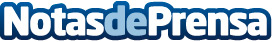 La Editorial CEP garantiza el temario actualizado para las Oposiciones al SASEl 11 de Agosto de 2014, se aprobó y publicó una Resolución en la cual se establecían los nuevos programas de materias que rigen las pruebas selectivas para acceder a las distintas categorías y puestos del Servicio Andaluz de Salud. Sólo aquellas editoriales especializadas y profesionales del sector, garantizan al 100% poner a disposición de los candidatos unos títulos adaptados y actualizados, como es el caso de la Editorial CEPDatos de contacto:Laura SánchezNota de prensa publicada en: https://www.notasdeprensa.es/la-editorial-cep-garantiza-el-temario_1 Categorias: Educación Andalucia Recursos humanos http://www.notasdeprensa.es